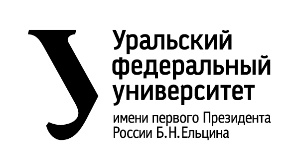 ОТЧЕТо проектной работепо теме: Веб-сайт по игре Factorioпо дисциплине: Проектный практикумКоманда: CD PROJEKT KEKЕкатеринбург2022ВведениеПроводить время в игре с высоким порогом вхождения – это весело. Игрокам нравится справляться с трудностями. Однако новичкам в процессе прохождения игры может потребоваться помощь. А опытным игрокам хочется изучить игру глубже всего того, что предлагается разработчиками. Одной из таких игр и является Factorio, о которой пойдет речь далее.Factorio – это игра в жанре симулятора строительства и управления. В ней вам нужно добывать ресурсы, исследовать новые технологии, создавать инфраструктуру, автоматизировать производство и сражаться с врагами, чтобы в итоге запустить ракету в космос, но при желании можно продолжить игру до бесконечности.Актуальность данной работы заключается в том, чтобы упростить игровой процесс для новичка в Factorio, а для опытных игроков – улучшить его, что позволит сократить траты времени на поиски дополнительных информационных ресурсов или на разбор всех игровых механик самостоятельно прямо в игре. Данный сервис позволяет решить проблему игроков разного уровня, предоставляя информацию в удобном формате «от игрока к игроку», что очень важно по сравнению с существующими аналогами.Цель данной работы – разработка веб-сайта, предоставляющего полезную информацию по игре Factorio в понятном для восприятия и удобном для пользования игроком формате, ориентированную на новичков и опытных пользователей.Исходя из поставленной цели, в работе определены следующие задачи:Изучить и пройти игру самостоятельно, чтобы выявить все те вопросы, которые возникают у новичков и опытных игроков (исследовать игру от лица игрока).Проанализировать существующие веб-сайты и приложения по игре Factorio.Провести структурирование информации, полученной в ходе прохождения игры и анализа аналогов, а также облегчить понимание информации для последующего наполнения веб-сайта.Разработать гайд по прохождению, статьи разного уровня, чертежи для игры и прочее.Разработать веб-сайт, предоставляющий всю информацию по игре, которая будет полезна для новичков и опытных игрокКомандаВорсин Алексей Андреевич РИ-110945 – тимлид-аналитикРуководил проектом, ставил задачи для участников команды, следил за отчетностью и исполнением,  а также замещал роль аналитика команды.Медведев Матвей Денисович  РИ-110930 – разработчикЗанимался строением сайта в конструкторе, адаптацией сайта под мобильные устройства, а также переносом контента на сайт.Колногоров Семен Алексеевич РИ-110913 – дизайнерЗанимался поиском визуальной составляющей сайта, самостоятельного создания картинок в Factorio, а также созданием главной страницы сайта и оформления всех страниц в целом.Целевая аудиторияДля определения целевой аудитории мы использовали методику 5W Марка Шеррингтона. Это наиболее распространенный способ определения целевой аудитории и психологических характеристик, которыми обладают потенциальные потребители. Сегментация рынка проводится по 5 вопросам:Что?Это сегментация по типу товара: что мы предлагаем потребительской группе? Какие товары/услуги?Мы предлагаем веб-сайт, предоставляющий информацию разного уровня сложности по игре Factorio. Также мы предоставляем пользователю проходить игру по нашему собственному гайду, а в остальных случаях следовать статьям и другим удобствам (чертежи, сиды, секреты).Кто?Это сегментация по типу потребителя: кто приобретает товар/услугу? Какой пол, возраст?Исходя из опроса, проведенного среди людей, играющих Factorio или только начинающие играть (другие участники нашего трека, знакомые, одногруппники, участники групп соц. сетей по Factorio), а также из собранных данных по мировой статистике о том, люди какого возраста чаще всего играют в Factorio, мы выявили, что нашей целевой аудиторией являются в основном подростки от 14 до 18 лет. Второй группой по численности являются студенты и молодежь от 18 до 25 лет: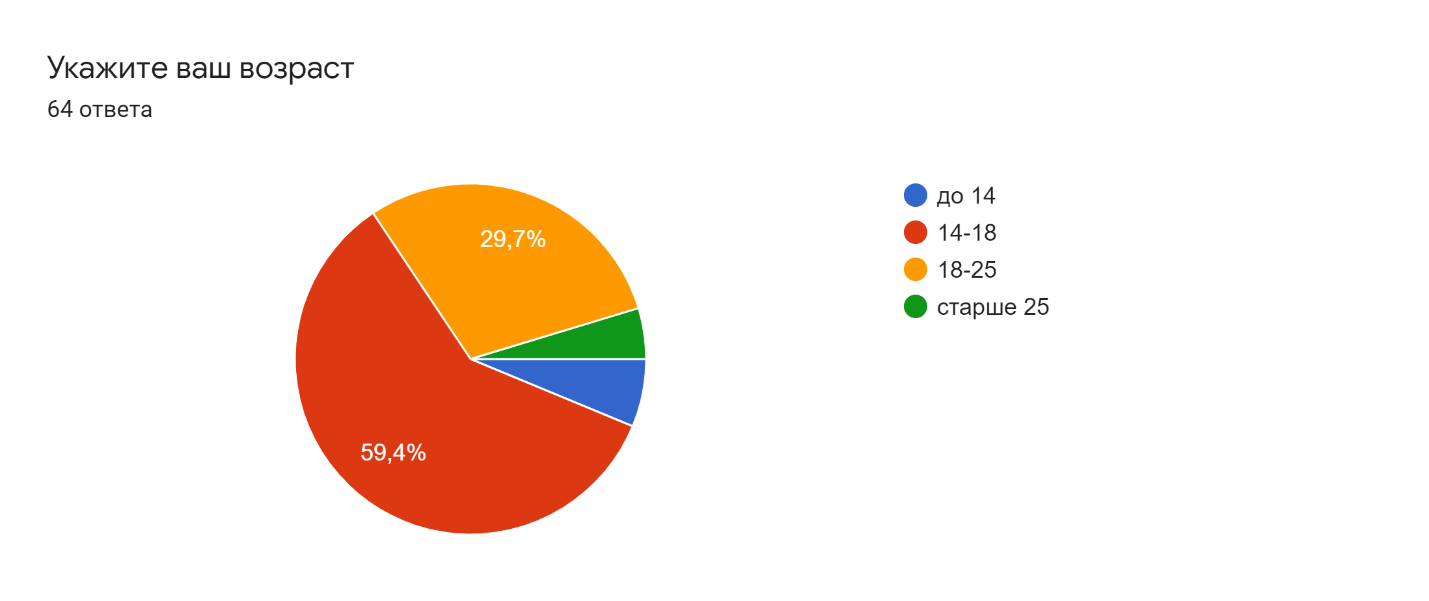 Рисунок 1. Анализ целевой аудитории. ВозрастЧто касается пола, в основном в нашем опросе участвовали мужчины, так как жанр Factorio более интересен мужчинам: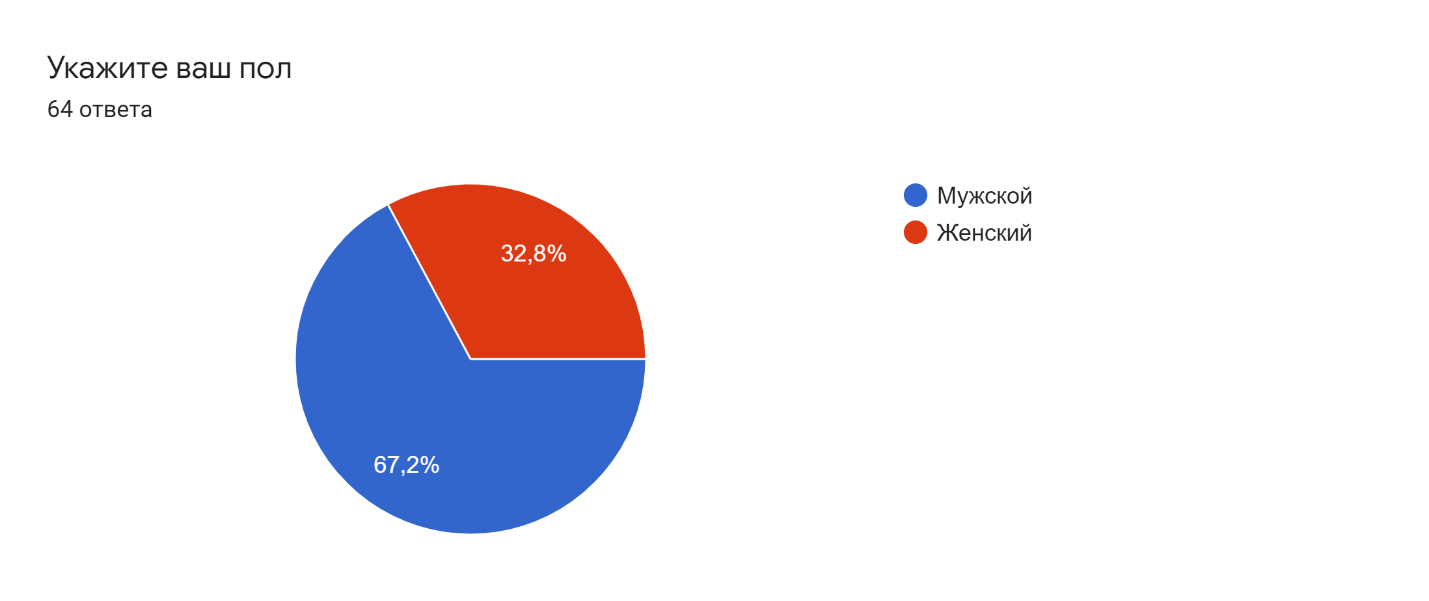 Рисунок 2. Анализ целевой аудитории. ПолТакже мы спросили участников опроса об их игровом опыте в Factorio. Стоить отметить тенденцию того, что опрашиваемые в возрасте 14–18  лет чаще всего новички в игре, а те, кому 18-25 лет – являются опытными игроками.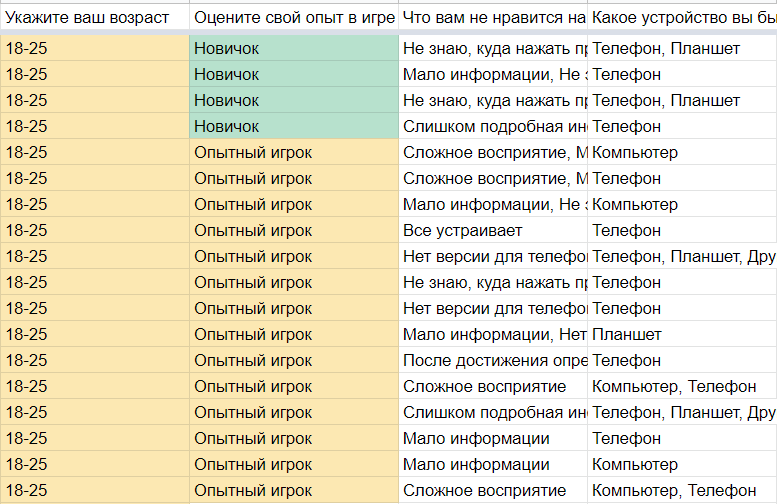 Рисунок 3. Анализ целевой аудитории. Зависимость опыта игры от возраста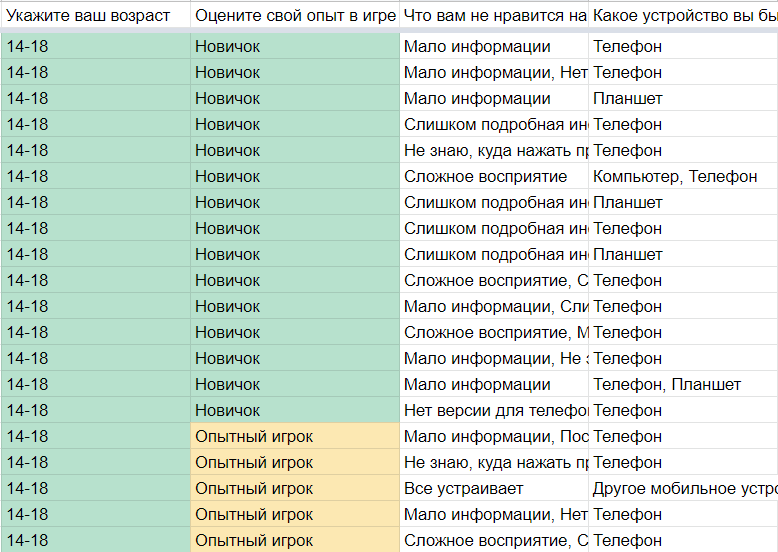 Рисунок 4. Анализ целевой аудитории. Зависимость опыта игры от возрастаПочему?
Это сегментация по типу мотивации к совершению покупки и потребления: какова потребность или мотивация клиента? какую проблему решает товар/услуга?Исходя из опроса, проведенного среди игроков Factorio, мы выяснили, что именно не устраивает нашу целевую аудиторию на сайтах-аналогах (factorioprints.com 
wiki.factorio.com 
factorio.fandom.com и другие):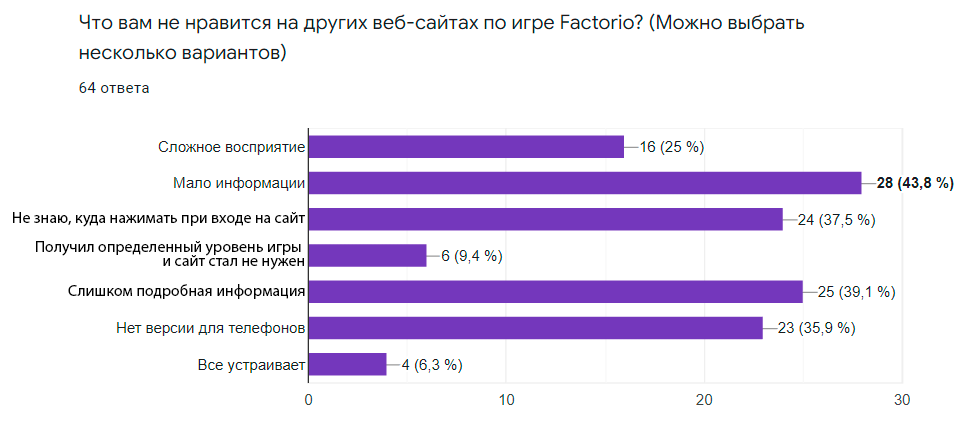 Рисунок 5. Анализ целевой аудитории. Неудобства ЦА на сайтах-аналогахКогда?Это сегментация по ситуации, в которой приобретается продукт: когда потребители хотят приобрести товар/услугу?Нашим веб-сайтом пользователь захочет воспользоваться, когда он испытывает трудности с пониманием игры (или, в случае если игрок опытный, ему захочется узнать для себя что-то новое). Использование нашего сервиса упростит понимание и сэкономит время пользователя.Где?
Это сегментация по месту покупок: в каком месте происходит принятие решения о покупке и сама покупка? — имеются ввиду точки контакта с клиентом, где можно повлиять на решение.Исходя из опроса, проведенного среди игроков Factorio, мы выяснили, что пользователи в большинстве случаев использовали бы телефон и/или планшет, чтобы открыть сайт по игре Factorio: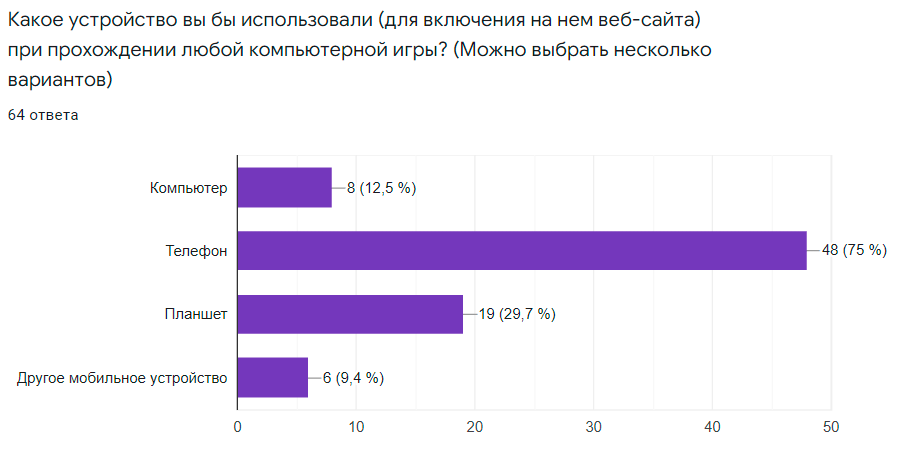 Рисунок 6. Анализ целевой аудитории. Подходящее устройство для просмотра сайтаНаша точка контакта с игроком – веб-сайт. Наш продукт позволит пользователю в удобном для него формате узнать об игре что-то новое или же воспользоваться помощью через гайд и статьи разного уровня. Все это поможет игроку получить комфортный и увлекательный игровой процесс в Factorio.календарный план проектаНазвание проекта: «ProFactorio» - Сайт-помощник по игре Factorio Руководитель проекта:  Ворсин Алексей АндреевичСроки проекта: 28.02.22 – 17.06.22Версии продукта*Красным помечены недели, по итогам которых готова следующая версия продукта.Определение проблемыМы воспользовались рядом эффективных способов выявления основных проблем игроков:Провели анкетирование, по итогу которого выяснили, что большинство из опрошенных испытывают трудности в поиске хорошего сайта-справочника или помощника в игре Factorio. Пользователей в основном не устраивает либо недостаток информации по игре, либо наоборот, избыток информации, который дезориентирует игрока. Как итог – человек теряет интерес к игре из-за неспособности продвинуться дальше (в случае, если новичок) или из-за невозможности узнать что-то новое после полного прохождения (в случае, если опытный игрок).Сами прошли игру от лица нашей целевой аудитории и выявили проблемы игры – высокий порог вхождения, недостаточное количество контента после прохождения.Проанализировали конкурентов.Рассмотрев и обобщив данную информацию, мы выявили проблемы для двух категорий игроков:Новички: сложность самостоятельного прохождения игры и нехватка качественных, доступных и понятных информационных ресурсов по игре Factorio.Опытные игроки: потеря интереса после прохождения игры (малое количество контента) и отсутствие познавательно-развлекательных информационных ресурсов по игре Factorio.Подходы к решению проблемыМы исследовали недостатки сайтов-аналогов самостоятельно и через опрос среди игроков Factorio, вследствие чего была выявлена проблема сложности прохождения игры (новички) и потеря интереса после прохождения игры (опытные игроки). Это вызвано такими причинами, как:Недостаток информационных ресурсов по игре;Информация зачастую не объединена на одном ресурсе, приходится находить на нескольких;Мало информации;Слишком подробная информация, дезориентирует игрока;Неудобство использования аналогов при параллельной игре в Factorio;Недостаток информации для позднего этапа игры;Чтобы помочь игроку, сайты-аналоги предлагают:Сайт в формате википедии, что позволит найти нужное в упорядоченном списке;Сервисы  для чертежей (заранее заготовленных построек);Последовательные гайды;Статьи по игре;Сейчас сайты по Factorio предлагают различного рода функционал. Так, сайт «factorioprints.com» предлагает самые разные чертежи для игры, которые предоставлены в удобном виде. Для того, чтобы перенести чертеж, сервис предлагает скопировать ссылку. Сайт имеет свою популярность, так как он является одной из самых первых ассоциаций на тему чертежей. Сервис имеет свои недостатки, такие как неудобство пользования и отсутствие инструкций.Помимо сервиса с чертежами Factorio «factorioprints.com» на просторах интернета можно встретить такие сайты, как «gameplaynet.ru», «igrozor.org», «yvid.ru». На них можно встретить единичные статьи по Factorio, которые предоставляют информацию, полезную для новичков и опытных игроков.Полноценный портал по Factorio «factorion.su» является неплохим примером того, как можно предоставить игроку функционал разного типа. Здесь можно найти и статьи, и чертежи, и различного рода новостей в мире Factorio. Впрочем, полноценный тематический сайт по игре больше приходится игрокам по душе. Однако, как и у многих, у данного портала имеется доля недостатков, например: не всегда хорошее качество статей, затрудненная навигация.Таким образом, были рассмотрены подходы к решению проблемы трудности прохождения игры и недостаток сервисов для помощи игрокам или для получения нового для себя контента (либо их плохое качество, устаревшая информация и т.д.), выявлены функции в аналогах, которые способствовали бы на пользу игроку.Анализ аналоговМы обнаружили множество конкурентов, у которых аналогичная целевая аудитория и функции, что и наш разрабатываемый продукт. Однако, рассмотрим три самых главных:Аналоги:Официальная википедия Factorio – «wiki.factorio.com»Достоинства:Огромная база по игре, которая поддерживается многими авторами статей.Малый шанс встретить устаревший контент.Недостатки:Новичку сложно сориентироваться в таком большом количестве точных данных.Несмотря на формат википедии, игроку трудно ориентироваться среди статей и различных предметов.Сайт-сборник чертежей по Factorio –«factorioprints.com»Достоинства:Большая база чертежей на любой вкус.Возможность учиться на примерах чертежей (хорошая идея сайта).Недостатки:Отсутствие инструкции по портированию чертежа в игру.Отсутствие русского языка.Сайт со статьями и шпаргалками по игре – «factorio.su»Достоинства:Множество статей и мини-гайдов.Есть адаптация к мобильным устройствам.Недостатки:Приходится читать слишком много текста без смысловой нагрузки.Отсутствие визуального наполнения для лучшего усвоения информации (картинки, gif-анимации и т.п.)Таким образом, проанализировав аналоги, мы подметили для себя некоторые идеи для улучшения разрабатываемого продукта такие как: схемы чертежей, статьи. Также, избегали негативных сторон аналогов, сделав наш сайт лишенным недостатков конкурентов.Требования к продукту и к MVPТаблица 1 – требования к продукту и к MVPПродолжение таблицы 1Продолжение таблицы 1Стек для разработки Команда проекта выбрала платформу для разработки сайта – конструктор Tilda.Мы руководствовались таким решением в силу экономии времени. Имея опыт работы на этой платформе, мы миновали этап обучения и сразу приступили к разработке. Выбирая Tilda, мы сэкономили время на глубокий анализ игры и совершенствования аналитической части проекта. Так, мы уделили больше времени не написанию программного кода, а написанию полезных статей и своего собственного гайда. В дополнение к этому, получив дополнительное время, мы провели несколько этапов тестирования и сбора обратной связи, чтобы исправить ошибки, выявленные целевой аудиторией. В итоге, имея простой минималистичный, но практичный и приятный дизайн, сайт имеет сильную аналитическую составляющую.Отдельного макета для сайта наша команда решила не делать по причине рационального расхода времени. Дизайнер напрямую использовал Tilda как самостоятельный инструмент.Таким образом, акцент нашей команды больше был сделан на аналитику и тестирование, а саму игру мы использовали как инструмент для создания нового контента, который будет полезен как новичкам, так и опытным игрокам.ПрототипированиеГайд по прохождениюГайд взят как основа, чтобы в дальнейшем можно было создавать контент. Проходя игру самостоятельно, мы записывали все действия ручным письмом, после чего перенесли в электронный формат, что позволило нам свежим взглядом посмотреть на игру от лица новичка, который в дальнейшем станет опытным игроком.А.		Гайд по прохождению – версия, написанная от руки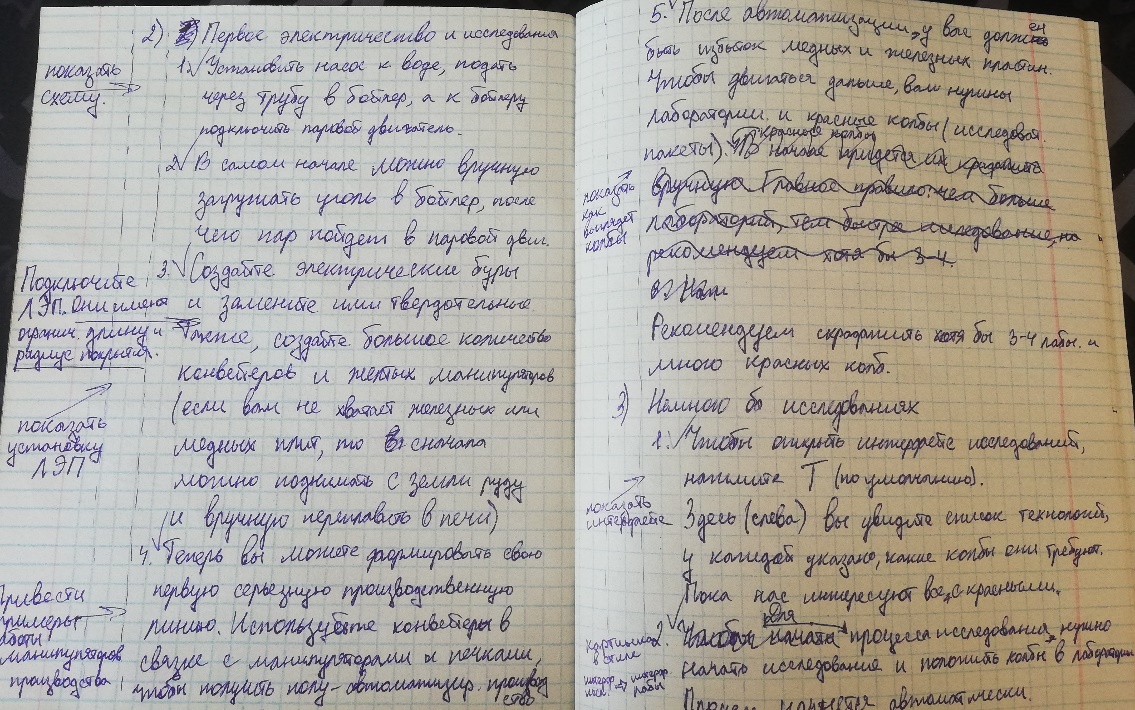 		B.		Гайд по прохождению – электронная версия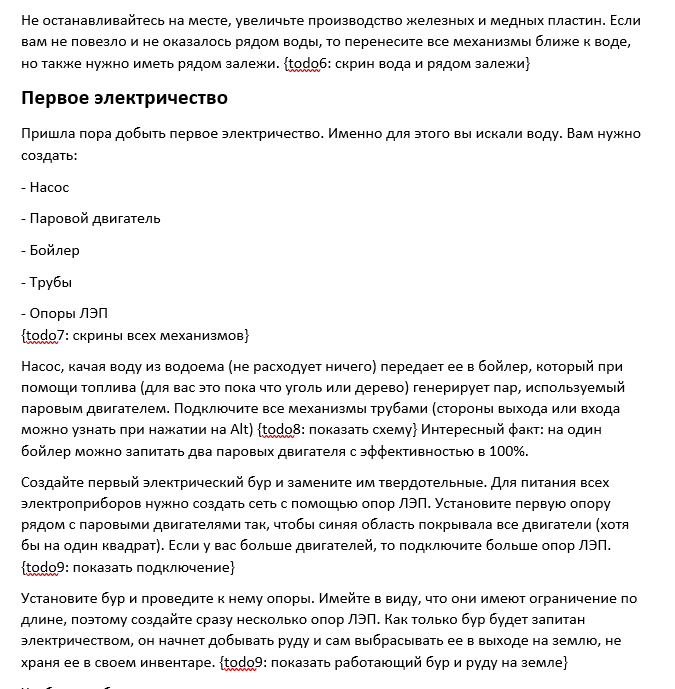 		С.		Гайд по прохождению – версия на сайте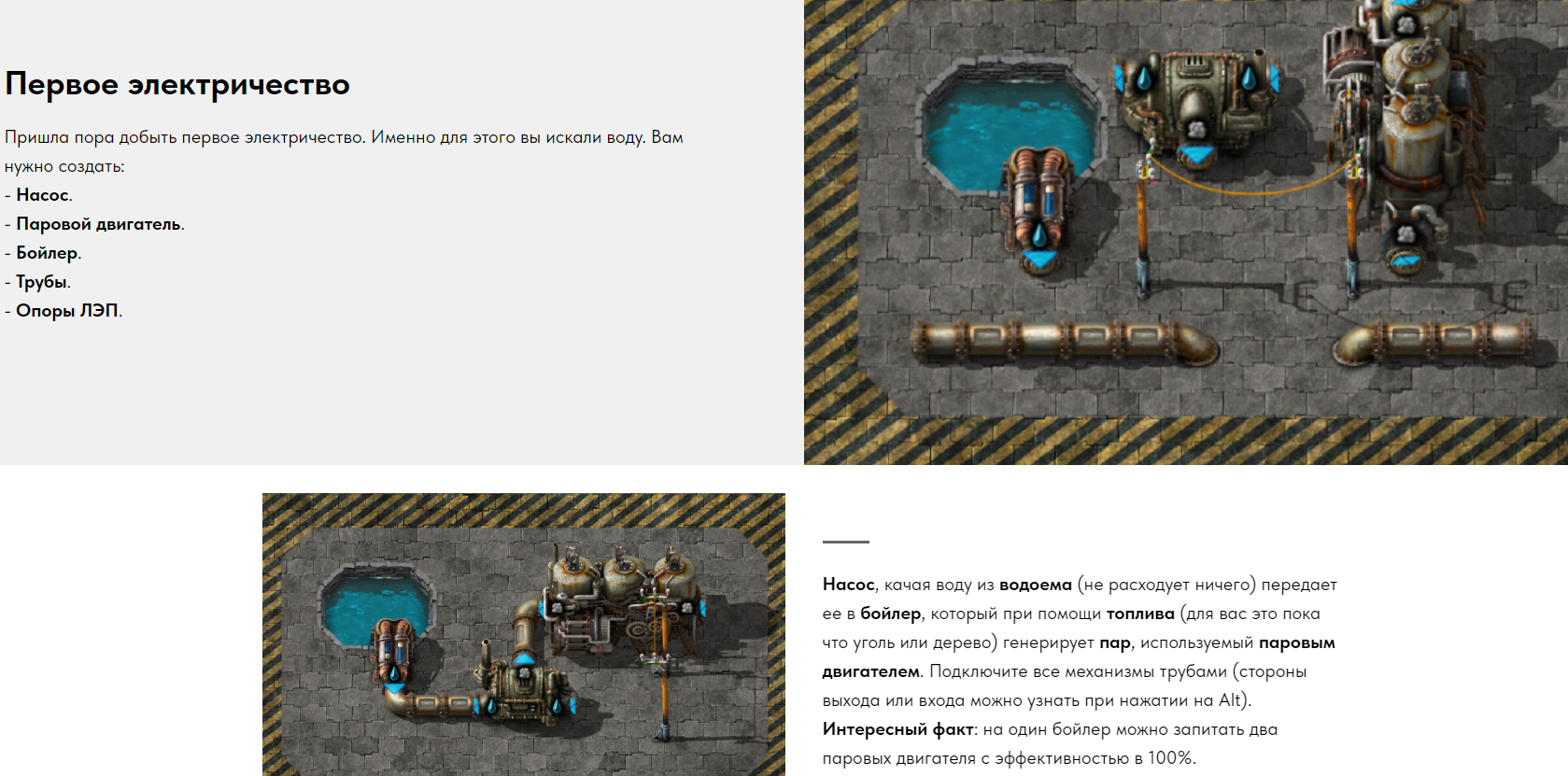 СтатьиПосле прохождения игры были разработаны статьи с учетом игрового опыта. При прохождении мы пользовались сторонними ресурсами, чтобы использовать их как основу для размышлений при написании собственных.А. Статьи – пример внутреннего оформления в электронном формате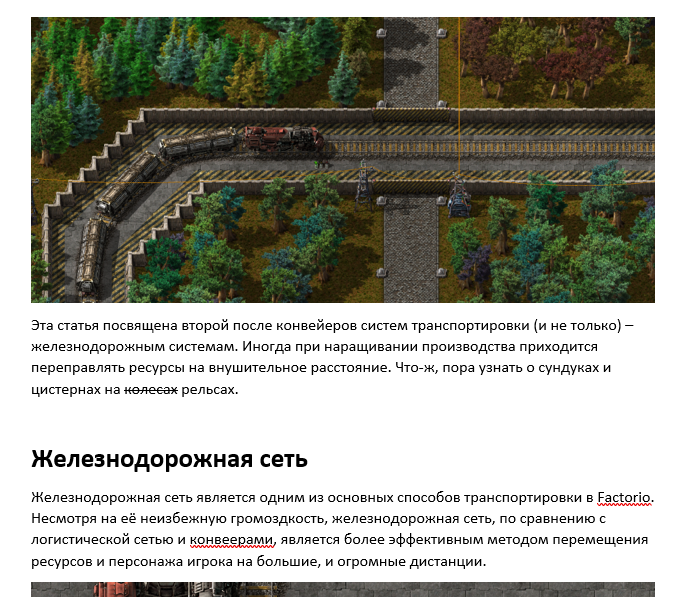 Веб-сайтПри прототипировании мы сделали акцент на удобство чтения, поэтому изначально подбирали подходящее форматирование текста и, в дальнейшем, картинок.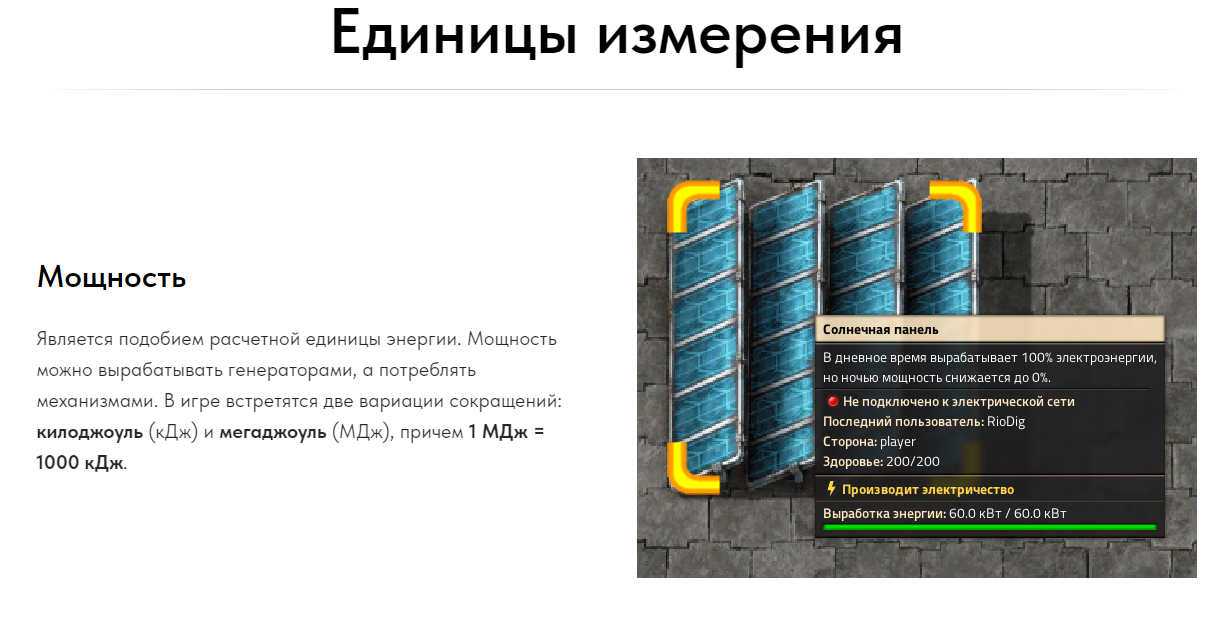 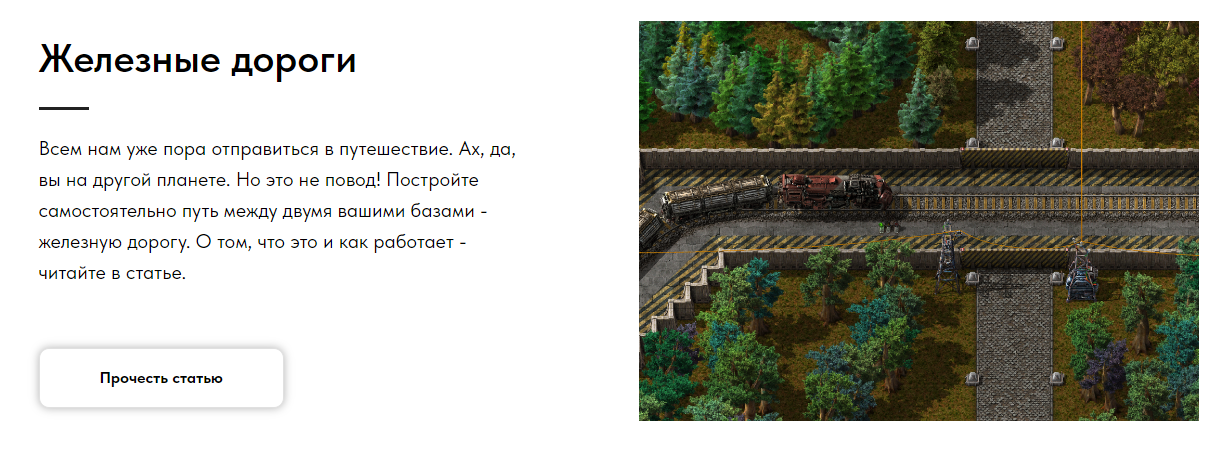 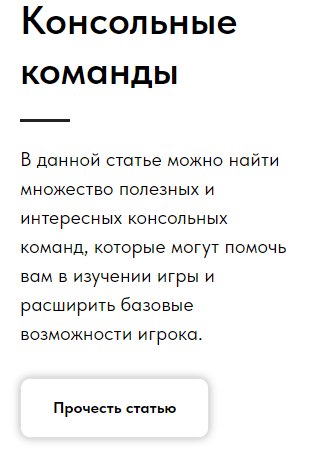 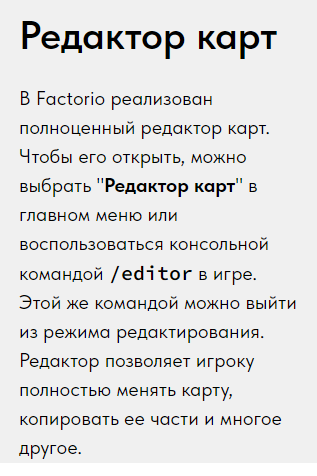 Разработка системыАлгоритм работы веб-сайта:Пользователь попадает на стартовую страницу сайта, где он знакомится с проектом, игрой и уровнями игры. Если человек впервые на сайте, то ему предлагают самостоятельно оценить свой уровень игры в Factorio и перейти по предполагающимся разделам.Переход в понравившийся раздел.Просмотр содержимого раздела. (Если гайд по прохождению, то чтение гайда)Выбор понравившегося материала и переход к нему.Чтение материала или перенос его в свой игровой мир (в случае с чертежами или сидами)Переход в игру, параллельно используя сайт (опционально)Выход с сайтаЗаключениеНа сегодняшний день выпускается все больше и больше сложных компьютерных игр. С одной стороны, игрокам нравится сталкиваться с трудностями лицом к лицу, но некоторым это может быть не под силу. Мы привели в пример игру Factorio, для которой и делали наш продукт. Эта игра сложна для новичка, поэтому такой игрок не всегда в силах преодолеть сложности, и он обращается за помощью в интернет. В свою очередь, он встречает множество единичных статей и лишь несколько полноценных сайтов по игре. Но, к сожалению, не вся информация из этих источников действительно поможет, иногда она просто запутает игрока и отобьет интерес к игре. С другой стороны, тем игрокам, которые считаются профи в игре, попросту нечего делать, поэтому итог такой же – потеря интереса.Полноценный сайт, созданный такими же игроками (то есть нами), позволяет разрешить данную проблему. Поставив себя на место целевой аудитории, мы достигли осознания тех потребностей, которые возникают у большинства игроков. На сегодняшний день существует несколько достойных сервисов, схожих с нашим. Однако у данных сервисов есть общие недостатки: мало информации, перегруженность информацией, сложная подача информации.Актуальность данной работы заключается в том, чтобы упростить жизнь игрока (как новичка, так и опытного) через создание полноценного гайда и статей, раскрывающих только самое важное. Такой информационный контент должен быть отзывчив и доступен игроку на всех платформах, чтобы ничего не отвлекало от игры. Важно понимать, что информация также не должна отвлекать игрока, а наоборот, способствовала его увлечению.Целью данной работы является разработка веб-сайта, позволяющего игроку эффективно изучать Factorio на разных его стадиях игрового опыта (новичок/опытный) и быстро решать его вопросы, когда таковые имеются. Изучать игру пользователь может путем прочтения различных статей, гайда, исследования чертежей, сидов или секретов – это все то, что нужно каждому игроку в Factorio.Исходя из поставленной цели, в работе определены следующие задачи:Изучить потребности игроков FactorioИзучить мнение игроков по поводу различных информационных ресурсов по игреПроанализировать существующие сервисы по игре FactorioРазработать свой гайд; свои статьи, чертежи и т.п.Разработать веб-сайт, позволяющий помочь игроку Factorio в изучении данной игры на всех стадияхНаш проект имеет возможности масштабирования путем добавления нового контента, что является несомненным плюсом. С момента создания полноценного MVP мы поставили себе цель – каждую неделю добавлять по одной статье и регулярно обновлять разделы «Чертежи», «Сиды» и «Секреты». Разумеется, каждая новая тема для нового контента всегда новая, поэтому мы погружались в игру все чаще и чаще. Это еще раз доказывает, что проект имеет перспективы на развитие.Однако, проект имеет один существенный недостаток. Речь идет про платформу, на которой он базируется. Став реальным проектом, так или иначе, придется самому конструировать сайт. Но, с другой стороны, это компенсируется привлечением программистов, что позволит перевоплотить проект в нечто глобальное, такое как официальная википедия Factorio или сервисы, которые были открыты с релизом игры.список литературы и программTilda Publishing – Блочный конструктор сайтов / URL: https://tilda.cc/ru/Trello Atlassian – Система управления проектами / URL: https://trello.com/Google Drive – Облачная система хранения файлов / URL: https://google.com/intl/ru_ru/drive/Discord – Система обмена сообщений и видеоконференций / URL: https://discord.com/Google Chrome Браузер от Google / Google Chrome. / URL: https://www.google.ru/chrome/ВКонтакте – российская социальная сеть / URL: https://vk.com/Proglib Об Agile / Denver. – 2022. / URL: https://proglib.io/p/klyuchevye-razlichiya-mezhdu-agile-scrum-i-kanban-2022-02-24VC.RU Анализ конкурентов на практике / VC.RU. – 2020. / URL: https://vc.ru/marketing/181297-analiz-konkurentov-na-praktike-10-shagov-shablonVC.RU Как составить портрет клиента (целевой аудитории) / VC.RU. – 2020. / URL: https://vc.ru/marketing/156147-kak-sostavit-portret-klienta-celevoy-auditorii-instrukciya-s-primeramiFactorio – Wube Software – игра в жанре симулятора промышленного строительства и управления / URL: https://www.factorio.com/Дата*Описание27.04.22
(8 неделя)На сайте реализован минимальный дизайн. Оформлены шапка и подвал. Главная страница на этапе прототипа. Присутствует гайд по прохождению, обучающая статья, статья для профи. 23.05.22
(12 неделя)На сайте законченный дизайн на всех страницах. Гайд по прохождению улучшен. Добавлены новые статьи для новичков и профи. Добавлены разделы Секреты, Чертежи и Сиды, предназначенные для любого уровня.16.06.22 
(16 неделя)Сайт протестирован. Мелкие правки были проведены. Полностью адаптированный под мобильные устройства. Проект готов к защите.№НазваниеОтветственныйДлительностьДата началаНеделяНеделяНеделяНеделяНеделяНеделяНеделяНеделяНеделяНеделяНеделяНеделяНеделяНеделяНеделяНеделя№НазваниеОтветственныйДлительностьДата начала12345678910111213141516ИнициированиеИнициированиеИнициированиеИнициированиеИнициирование1.1Формирование команды проектаВся команда1 неделя28.02.221.2Выбор идеи проектаВся команда2 недели28.02.221.3Выбор руководителяВся команда2 дня07.03.221.4Распределение ролейВорсин А.А.2 дня09.03.221.5Назначить дату встречВорсин А.А.1 день10.03.22АнализАнализАнализАнализАнализ123456789101112131415162.1Определение проблемыВорсин А.А.1 неделя14.03.222.2Выявление целевой аудиторииМедведев М.Д.1 неделя14.03.222.3Конкретизация проблемыКолногоров С.А.1 неделя14.03.222.4Подходы к решению проблемыВорсин А.А.1 неделя14.03.222.5Анализ аналоговМедведев М.Д.1 неделя17.03.222.6Определение платформы и стека для продуктаВся команда2 дня21.03.222.7Формулирование требований к MVP продуктаВорсин А.А.2 дня21.03.222.8Определение платформы и стека для MVPВся команда2 дня21.03.222.9Формулировка целиВорсин А.А.3 дня23.03.222.10Формулирование требований к продуктуВорсин А.А.3 дня23.03.222.11Определение задачВорсин А.А.2 дня26.03.22ПроектированиеПроектированиеПроектированиеПроектированиеПроектирование123456789101112131415163.1Разработка архитектуры сайтаМедведев М.Д.3 дня28.03.223.2Прототипы дизайна интерфейсаКолногоров С.А.3 дня01.04.223.3Подготовка основы сайта для ПК и мобильных устройствМедведев М.Д.1 неделя31.03.223.4Дизайн-макеты сайта для MVPКолногоров С.А.1 неделя04.04.223.5Разработка структуры наполнения сайтаВорсин А.А.1 неделя04.04.22Разработка и презентация MVPРазработка и презентация MVPРазработка и презентация MVPРазработка и презентация MVPРазработка и презентация MVP123456789101112131415164.1Импортирование дизайна в конструктор сайтаКолногоров С.А.3 дня11.04.224.2Создание гайда для новичка и небольших статей про игруВорсин А.А.1 неделя14.04.224.3Наполнение сайта контентом и реализация всех основных функцийМедведев М.Д.1 неделя14.04.224.4Перенос статей на сайтМедведев М.Д.4 дня21.04.224.5Подготовка презентации MVPВорсин А.А.2 дня25.04.224.6Защита MVPВся команда1 день27.04.224.7Анализ обратной связи от экспертов и переход к основной разработкеВся команда3 дня28.04.22Основная разработкаОсновная разработкаОсновная разработкаОсновная разработкаОсновная разработка123456789101112131415165.1Исправление ошибок после обратной связиВся команда4 дня01.05.225.2Создание новых статейВорсин А.А.1 неделя02.05.225.3Разработка дизайн-макетов всех разделовКолногоров С.А.2 недели02.05.225.4Создание дополнительных разделов сайта в конструктореМедведев М.Д.1 неделя02.05.225.5Доработка интерфейсаКолногоров С.А.1 неделя09.05.225.6Адаптация сайта под мобильные устройстваМедведев М.Д.2 недели09.05.225.7Финальное наполнение сайтаВорсин А.А.1 неделя16.05.225.8ТестированиеМедведев М.Д.2 дня21.05.22Сдача проектаСдача проектаСдача проектаСдача проектаСдача проекта123456789101112131415166.1Подготовка презентацииВорсин А.А.1 неделя23.05.226.2Написание отчетаВорсин А.А.1 неделя23.05.226.3Подготовка к защитеВся команда1 неделя30.056.4Защита проектаВся команда07.06 - 15.06КодТребованиеИсточникПриоритетПримечанияУстройство сайтаУстройство сайтаУстройство сайтаУстройство сайтаУстройство сайтаС1.1Название сайта «ProFactorio»Команда проектаВысокийС1.2Дизайн сайта должен быть минималистичным в светлых цветахКоманда проектаВысокийС1.3Все оформление и дизайн должны быть в едином стиле на всем сайтеКоманда проектаВысокийСвязь с С1.2С1.4При открытии сайта с моб. устройства должна открываться мобильная адаптированная версия сайтаПользовательВысокийС1.5Из любой страницы пользователь может перейти в другой раздел не более, чем за 1 кликПользовательВысокийСвязь с С1.3С1.6Пользователь с главной страницы может понять свой уровень и перейти на свои тематические разделы (выбор между новичком и опытным игроком)ПользовательСреднийСвязь с С1.2Структура сайтаСтруктура сайтаСтруктура сайтаСтруктура сайтаСтруктура сайтаС2.1Наличие отдельных страниц для каждой статьиКоманда проектаВысокийС2.2Наличие отдельной страницы со всеми статьями; наличие двух страниц со статьями, соответствующих отдельным уровням игрокаКоманда проектаВысокийС2.3Наличие разделов Чертежи, Сиды, СекретыКоманда проектаСреднийС2.4Наличие отдельной страницы как отдельного раздела – Гайд по прохождениюКоманда проектаВысокийС2.5После прочтения статьи можно перейти на следующую за 1 клик, не переходя в общий раздел со статьямиПользовательСреднийСвязь с С1.3С2.6Наличие на каждой странице подвала (нижнего раздела), из которого можно перейти в любой раздел сайтаКоманда проектаСреднийСвязь с С1.3Информирование и связьИнформирование и связьИнформирование и связьИнформирование и связьИнформирование и связьС3.1Создать почтовый адрес сайта: profactorio@mail.ruКоманда проектаНизкийТехнические требованияТехнические требованияТехнические требованияТехнические требованияТехнические требованияС4.1Используемый конструктор/платформа для создания сайта - TildaКоманда проектаВысокийКонтентКонтентКонтентКонтентКонтентС5.1Гайд по прохождению написан с нуля по результатам прохождения игрыКоманда проектаВысокийС5.2Статьи написаны самостоятельно с нуля, учитывая полезность и эффективность среди новичков/опытных игроков. Протестированы командойКоманда проектаВысокийС5.3Составлены чертежи и подобраны сиды самостоятельно с учетом игрового опытаКоманда проектаВысокий/
Средний